Publicado en 35007/Las Palmas de Gran Canaria el 29/05/2012 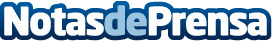 La Clínica Oftalmológica Eurocanarias introduce las nuevas lentes intraoculares TRIFOCALES para la cirugía de las cataratas y de la presbiciaCon estas nuevas lentes se consigue una mayor independencia de las gafas tras la cirugía de las cataratas y de la presbicia, al mejorar notablemente la visión en las distancias intermedias (ordenador, etc.) en comparación con las lentes intraoculares multifocales previas (que eran predominantemente bifocales).Datos de contacto:Valentín SinovasDirector, Visible comunicación estratégica646742713Nota de prensa publicada en: https://www.notasdeprensa.es/la-clinica-oftalmologica-eurocanarias-introduce-las-nuevas-lentes-intraoculares-trifocales-para-la-cirugia-de-las-cataratas-y-de Categorias: Medicina http://www.notasdeprensa.es